                                                                                                  Приложение № 1к постановлению АдминистрацииШуйского муниципального районаот 25.04.2019 № 385-пТЕХНИЧЕСКОЕ ЗАДАНИЕ НА ПОДГОТОВКУдокументации по планировке и межеванию территории: «Проект планировки и межевания территории для размещения линейного объекта «Подключение сети газораспределения для последующей газификации 24 жилых домов 
д. Панютино Шуйского района Ивановской области»                                                                                                  Приложение № 2к постановлению АдминистрацииШуйского муниципального районаот 25.04.2019 № 385-пМаршрут прохождения трассы планируемого к размещениюлинейного объекта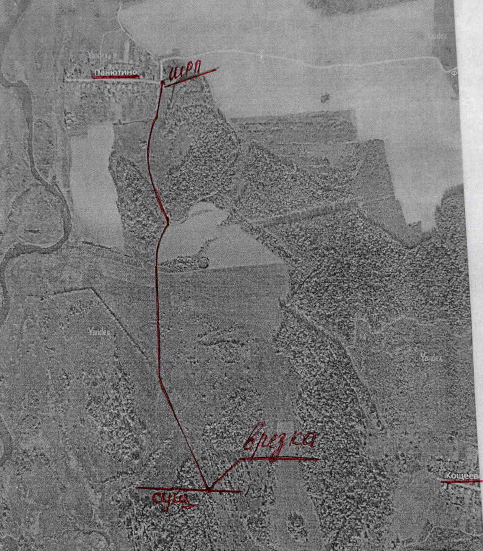   № п/пПеречень основных
требованийСодержание требований1231Основание для разработки документацииПостановление Администрации Шуйского муниципального района «О подготовке документации по планировке и межеванию территории: «Проект планировки и межевания территории для размещения линейного объекта «Подключение сети газораспределения для последующей газификации 24 жилых домов д. Панютино Шуйского района Ивановской области» от 25.04.2019 № 385-п2ЗаказчикТоварищество собственников недвижимости «ПАНЮТИНО»3ИсполнительПроектная организация4Цель разработки изадачипроектаЦель – обеспечение процесса архитектурно-строительного проектирования, строительства и ввода в эксплуатацию планируемого к размещению линейного объекта.Задачи:- определение зоны планируемого размещения линейного объекта в соответствии с документами территориального планирования муниципального района;- определение границ формируемых земельных участков, планируемых для предоставления под строительство планируемого к размещению линейного объекта;- определение границ земельных участков, предназначенных для размещения линейного объекта;- разработка проекта зоны с особыми условиями           использования территории планируемого к размещению линейного объекта;- обеспечение публичности и открытости градостроительных решений.5Базовая градостроительная документация- Генеральный план Введенского сельского поселения (в действующей редакции);- Правила землепользования и застройки Введенского сельского поселения, утвержденные Решением совета Шуйского муниципального района от 08.12.2017 №117;Работы по подготовке документации по планировке территории (проект планировки территории и проект межевания территории) ранее не выполнялись.6Описание проектируемой территории с указаниемее наименования и основных характеристик Наименование элемента планировочной структуры:Проектируемая территория, предназначенная для размещения линейного объекта (газораспределительной сети), располагается по адресу: Ивановская область, Шуйский район, д. Панютино.Вид планируемого к размещению линейного объекта – газораспределительная сеть.Маршрут прохождения трассы планируемого к размещению линейного объекта – указан в Приложении №2 к Постановлению Администрации Шуйского муниципального района «О подготовке документации по планировке и межеванию территории: «Проект планировки и межевания территории для размещения линейного объекта «Подключение сети газораспределения для последующей газификации 24 жилых домов д. Панютино Шуйского района Ивановской области» от 25.04.2019 № 385-п7Нормативная правовая и методическая базаГрадостроительный кодекс Российской Федерации. от 29.12.2004 N 190-ФЗ (в действующей редакции);Земельный кодекс Российской Федерации от 25.10.2001 N 136-ФЗ (ред. от 03.07.2016(в действующей редакции);Схемы территориального планирования Российской Федерации(в действующей редакции);Постановление Правительства Ивановской области от 06.11.2009 N 313-п «Об утверждении нормативов градостроительного проектирования Ивановской области» (в действующей редакции);;Схема территориального планирования Ивановской области, утвержденная Постановлением Правительства Ивановской области от 09.09.2009 N 255-п (в действующей редакции);Закон Ивановской области от 14.07.2008 N 82-ОЗ «О градостроительной деятельности на территории Ивановской области» (в действующей редакции);Закон Ивановской области от 31.12.2002 N 111-ОЗ «О бесплатном предоставлении земельных участков в собственность гражданам Российской Федерации» (в действующей редакции);Генеральный план Введенского сельского поселения (в действующей редакции);Правила землепользования и застройки Введенского сельского поселения, утвержденные Решением совета Шуйского муниципального района от 08.12.2017 №117;СП 42.13330.2011 «Градостроительство. Планировка и застройка городских и сельских поселений»(в действующей редакции);;СНиП 11-04-2003 «Инструкция о порядке разработки, согласования, экспертизы и утверждения градостроительной документации» (в части не противоречащей действующему законодательству)(в действующей редакции);СП 11-112-2001 «Порядок разработки и состав раздела "Инженерно-технические мероприятия гражданской обороны. Мероприятия по предупреждению чрезвычайных ситуаций" градостроительной документации для территорий городских и сельских поселений, других муниципальных образований»(в действующей редакции); Федеральный закон «Технический регламент о требованиях пожарной безопасности» от 22.07.2008 N 123-ФЗ (в действующей редакции); СП 47.13330.2012 «Инженерные изыскания для строительства. Основные положения»(в действующей редакции); СП 11-104-97 «Инженерно-геодезические изыскания для строительства»(в действующей редакции); Инструкция о порядке контроля и приемки геодезических, топографических и картографических работ. ГКИНП (ГНТА) 17-004-99(в действующей редакции);и иные нормативные правовые акты Российской Федерации, Ивановской области, Шуйского района Ивановской области, Введенского сельского поселения Шуйского района Ивановской области.8Основные требования к составу и содержанию документации В состав работ по подготовке документации по планировке территории входят:Проект планировки территории.Проект межевания территории в составе проекта планировки. I.  Проект планировки территории.Проект планировки территории состоит из основной части, которая подлежит утверждению, и материалов по ее обоснованию.ОСНОВНАЯ (УТВЕРЖДАЕМАЯ) ЧАСТЬ ПРОЕКТА ПЛАНИРОВКИ ТЕРРИТОРИИОсновная часть проекта планировки территории включает в себя графическую и текстовую части.Материалы основной (утверждаемой) части проекта планировки территории в графической части должны содержать:Чертеж границ зоны планируемого размещения линейного объекта в масштабе М 1:500 - 1:2000, на котором отображаются:действующие и проектируемые красные линии, подлежащие отмене красные линии; координаты концевых, поворотных точек с ведомостью координат; номера кадастровых кварталов.дороги, улицы, проезды, объекты транспортной инфраструктуры;объекты инженерной инфраструктуры, границы планировочных ограничений от объектов инженерной инфраструктуры;границы зон планируемого размещения объектов жилого, социально-культурного и коммунально-бытового назначения, иных объектов капитального строительства. На чертеже отображаются – красные линии; границы элементов планировочной структуры (градостроительных комплексов, кварталов, микрорайонов, иных элементов); номера кварталов; наименования существующих улиц, обозначение проектируемых улиц; границы проектируемой территории; границы и (или) фрагменты границ муниципальных образований (муниципального района, сельского поселения, городского округа) и населенного пункта, на территории которых осуществляется проектирование.Материалы основной (утверждаемой) части проекта планировки территории в текстовой части должны содержать: положения о размещении объектов капитального строительства федерального, регионального или местного значения, включающие сведения о зонах размещения объектов капитального строительства и их видах, красных линиях; о градостроительных регламентах, установленных правилами землепользования и застройки.МАТЕРИАЛЫ ПО ОБОСНОВАНИЮ ПРОЕКТА ПЛАНИРОВКИ ТЕРРИТОРИИМатериалы по обоснованию проекта планировки включают графические материалы и пояснительную записку.Графическая часть выполняется на топографической подоснове в масштабе М 1:500 - 1:2000.Материалы по обоснованию проекта планировки территории в графической части должны содержать:Схему расположения элемента планировочной структуры (схема размещения проектируемой территории в структуре поселения) в масштабе М 1:4000 - М 1:10000, на которой отображаются:границы проектируемой территории; зоны различного функционального назначения в соответствии с документами территориального планирования;основные планировочные и транспортно-коммуникационные связи.Схему использования территории в период подготовки проекта планировки (опорный план) в масштабе М 1:500 - 1:2000, на котором отображаются:действующие и проектируемые красные линии, подлежащие отмене красные линии;существующая застройка с характеристикой зданий и сооружений по назначению, этажности и капитальности;границы земельных участков по формам собственности, в том числе выделенных под проектирование;существующая улично-дорожная сеть с указанием типов покрытия проезжих частей;существующие транспортные сооружения, сооружения и коммуникации инженерной инфраструктуры.Схему организации улично-дорожной сети и схему движения транспорта на соответствующей территории в масштабе М 1:500 - 1:2000, на которой отображаются:улицы и дороги с указанием их категории, класса;хозяйственные проезды и скотопрогоны;объекты транспортной инфраструктуры, в том числе эстакады, путепроводы, мосты, тоннели, пешеходные переходы;остановочные пункты всех видов общественного транспорта;сооружения и устройства для хранения и обслуживания транспортных средств (в том числе подземные);Схему границ зон с особыми условиями использования территории в масштабе М 1:500 - 1:2000, на которой отображаются: границы охранных, санитарно-защитных, водоохранных зон; зон санитарной охраны источников водоснабжения; зон охраны памятников истории и культуры, особо охраняемых природных территорий; границы иных зон с особыми условиями использования территории; месторождения полезных ископаемых.При небольшом количестве зон с особыми условиями использования территории схема может быть совмещена со схемой использования территории в период подготовки проекта планировки.Схему границ территорий объектов культурного наследия в масштабе М 1:500 - 1:2000 (при необходимости), на которой отображаются: объекты и границы территории объектов культурного наследия, включенных в единый государственный реестр объектов культурного наследия (памятников истории и культуры) народов Российской Федерации; границы территории вновь выявленных объектов культурного наследия.При небольшом количестве объектов культурного наследия схема может быть совмещена со схемой использования территории в период подготовки проекта планировки.Схему, отображающую местоположение существующих объектов капитального строительства в масштабе М 1:500 - 1:2000, на которой отображаются: действующие и проектируемые красные линии, подлежащие отмене красные линии; номера кадастровых кварталов.дороги, улицы, проезды, объекты транспортной инфраструктуры;здания, строения, объекты незавершенного строительства;план трассы с указанием пикетов, углов поворота;основные технико-экономические показатели газораспределительной сетиИные необходимые материалы в графической форме для обоснования положений о планировке территории.На всех чертежах отображаются – красные линии; границы элементов планировочной структуры (градостроительных комплексов, кварталов, микрорайонов, иных элементов); номера кварталов; наименования существующих улиц, обозначение проектируемых улиц; границы проектируемой территории; границы и (или) фрагменты границ муниципальных образований (муниципального района, сельского поселения, городского округа) и населенного пункта, на территории которых осуществляется проектирование.Объединение нескольких чертежей в один допускается при условии обеспечения читаемости линий и условных обозначений графических материалов.Пояснительная записка обосновывающей части проекта планировки в текстовой части должна содержать:обоснование параметров линейного объекта, планируемого к размещению (категория, протяженность, проектная мощность, пропускная способность, основные   параметры продольного, поперечного профиля и др.);обоснование размещения линейного объекта на планируемой территории (ведомость земельных участков разных форм собственности; ведомость земель различных категорий по трассе линейного объекта и мероприятия по переводу земель из одной категории в другую (при необходимости); сведения о пересечений трассы линейного объекта с естественными и искусственными препятствиями; сведения о пересечениях объекта с автомобильными и железными дорогами и сетями инженерно-технического обеспечения, сведения об пересекаемых инженерных коммуникациях);обоснование размещения линейного объекта с учетом особых условий использования территорий и мероприятий по сохранению объектов культурного наследия;описание и обоснование мероприятий по защите территории от чрезвычайных ситуаций природного и техногенного характера, проведение мероприятий по гражданской обороне и пожарной безопасности;иные вопросы планировки территории.II.  Проект межевания территории. Проект межевания территории включает в себя чертежи межевания территории на топографической подоснове в масштабе М 1:500 - 1:2000, на которых отображаются:красные линии, утвержденные в составе проекта планировки территории;линии отступа от красных линий в целях определения места допустимого размещения зданий, строений, сооружений;границы образуемых и изменяемых земельных участков на кадастровом плане территории, условные номера образуемых земельных участков;границы территорий объектов культурного наследия;границы зон с особыми условиями использования территорий;границы зон действия публичных сервитутов.Для размещения линейных объектов транспортной инфраструктуры федерального значения, регионального значения или местного значения, проект межевания территории включает в себя чертежи межевания территории, на которых отображаются границы существующих и (или) подлежащих образованию земельных участков, в том числе предполагаемых к изъятию для государственных или муниципальных нужд, для размещения таких объектов.В проекте межевания территории также должны быть указаны:площадь образуемых и изменяемых земельных участков и их частей;образуемые земельные участки, которые после образования будут относиться к территориям общего пользования или имуществу общего пользования;вид разрешенного использования образуемых земельных участков в соответствии с проектом планировки территории в случаях, предусмотренных Градостроительным кодексом РФ.К чертежам межевания должна прилагаться ведомость координат поворотных точек границ земельных участков и предлагаемых проектом к установлению публичных сервитутов.9Проектные материалы, передаваемые ЗаказчикуПо окончании работ Подрядчик передает Заказчику:Проект планировки территории.Проект межевания территории в составе проекта планировки.Результаты работ предоставляются в 4-х (двух) экземплярах в сброшюрованном виде, а также в 1 (одном) экземпляре в электронном виде:текстовая часть в формате MicrosoftWord (*.doc,*.docx), AdobeReader (*pdf) и (или) JPEG-рисунок;графическая часть в формате AdobeReader (*pdf) и dwg.10Согласование документации Выполняется Заказчиком путем направления подготовленной документации в Администрацию Шуйского муниципального района 11Особые требованияПодрядчик обязуется:подготовить документацию по планировке территории (проект планировки территории с проектом межевания в составе проекта планировки) в бумажном и электронном виде для проведения публичных слушаний, в соответствии с Градостроительным кодексом Российской Федерации;при необходимости откорректировать документацию по планировке территории (проект планировки территории с проектом межевания в составе проекта планировки) в соответствии с поступившими замечаниями, предложениями и рекомендациями в процессе проведения публичных слушаний.Подрядчик участвует в процессе проведения публичных слушаний  и предоставляет демонстрационные материалы, которые необходимы для проведения публичных слушаний. 12Порядок приемки выполненных работ Заказчик передает на основании заявления в  Администрацию Шуйского муниципального района Документацию по проекту планировки и проекту межевания территории в объеме согласованном с заказчиком.Исполнитель принимает участие в организации и проведении публичных слушаний, предоставляет необходимые демонстрационные материалы.По результатам рассмотрения проектных материалов на публичных слушаниях, при необходимости, исполнитель вносит изменения и дополнения в документацию по планировке и проекту межевания территории.